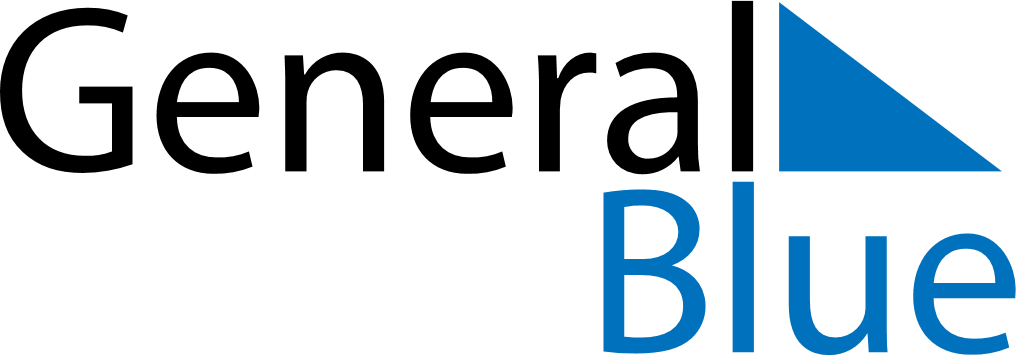 April 2023April 2023April 2023MaltaMaltaMondayTuesdayWednesdayThursdayFridaySaturdaySunday123456789Good Friday101112131415161718192021222324252627282930